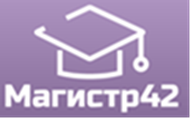 Итоги  Всероссийской олимпиады «Спортишка»Рассылка наградных документов в электронном виде до 20 мая 2018 года.Приказ № 48 от 05.05.2018г.Серия СП,Рег. номерФИОВозрастРезультатУчебное учреждениеРуководитель,должностьРегион Российской Федерации01Озолин Георгий Александрович13 лет(8 класс)Участие19 балловМБОУ «СОШ» с. Усть-КуломОзолина Ольга Викторовна,мамаРеспублика Коми, село Усть-Кулом.02Захарова Мария7 лет3 место22 баллаМБДОУ ДС КВ № 25Федосеева Наталья Юрьевна,инструктор по физической культуреКраснодарский край, Северский район, пгт Афипский03Королева Наталья17лет(11 класс)2 место24 баллаМБОУ СОШ №2 с/п «Село Пивань»Васина Анастасия Сергеевна,учитель физической культурыХабаровский край, Комсомольский район, село Пивань04Башко  Максим9 лет(3 класс)3 место22 баллаМБОУ СОШ №2 с/п «Село Пивань»Васина Анастасия Сергеевна,учитель физической культурыХабаровский край, Комсомольский район, село Пивань05Вензелев Даниил9 лет(3класс)2 место24 баллаМБОУ СОШ №2 с/п «Село Пивань»Васина Анастасия Сергеевна,учитель физической культурыХабаровский край, Комсомольский район, село Пивань06Буракова Ангелина9 лет(3 класс)3 место21 баллаМБОУ СОШ №2 с/п «Село Пивань»Васина Анастасия Сергеевна,учитель физической культурыХабаровский край, Комсомольский район, село Пивань07Смоленская Алёна10 лет (3 класс)3 место20 баллаМБОУ СОШ №2 с/п «Село Пивань»Васина Анастасия Сергеевна,учитель физической культурыХабаровский край, Комсомольский район, село Пивань08Моисеев Кирилл10 лет (3 класс)2 место23 баллаМБОУ СОШ №2 с/п «Село Пивань»Васина Анастасия Сергеевна,учитель физической культурыХабаровский край, Комсомольский район, село Пивань09Ватутина Виктория13 лет(7 класс)2 место24 баллаМБОУ СОШ №2 с/п «Село Пивань»Васина Анастасия Сергеевна,учитель физической культурыХабаровский край, Комсомольский район, село Пивань10Башко Алина16 лет(10 класс)2 место24 баллаМБОУ СОШ №2 с/п «Село Пивань»Васина Анастасия Сергеевна,учитель физической культурыХабаровский край, Комсомольский район, село Пивань11Журбина Дарья15 лет(9 класс)2 место24 баллаВасина Анастасия Сергеевна,учитель физической культурыХабаровский край, Комсомольский район, село Пивань12Помозанова Анна9 лет(3 класс)2 место24 баллаХабаровский край, Комсомольский район, село Пивань13Тюкавкина Софья13 лет(7 класс)2 место24 баллаХабаровский край, Комсомольский район, село Пивань14Пикина Виктория16 лет(10 класс)2 место24 баллаХабаровский край, Комсомольский район, село Пивань15Абдулвалиева Маргарита17 лет(11 класс)2 место24 баллаХабаровский край, Комсомольский район, село Пивань16Ватутина Марина16 лет(10 класс)2 место24 баллаХабаровский край, Комсомольский район, село Пивань17Пикина Екатерина11 лет(5 класс)2 место24 баллаХабаровский край, Комсомольский район, село Пивань